Проверочная работа по окружающему миру  по теме «Что и Кто?»-----------------------------------------------------------------------------------------------1.Мы живем в стране , которая называется…Россия                               Сальск                 Москва                          Ростов – на –Дону2.Столица нашей Родины город …Сальск                 Москва                          Ростов – на –Дону                      Россия   3. Наша малая родина – это город …Москва                              Сальск                  Ростов – на –Дону       Волгоград4.Распредели животных по группам.     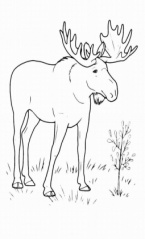 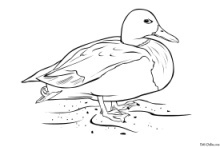 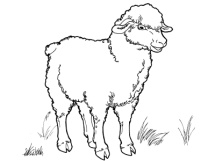 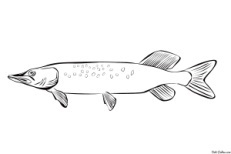 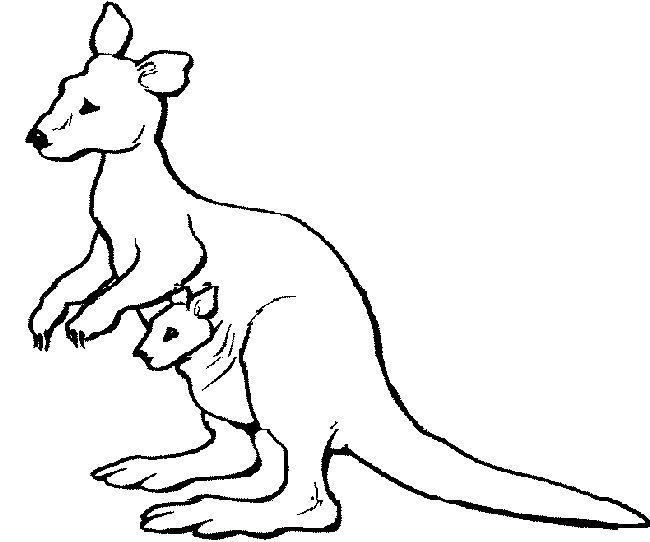 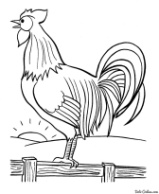 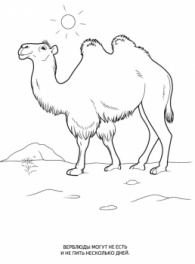 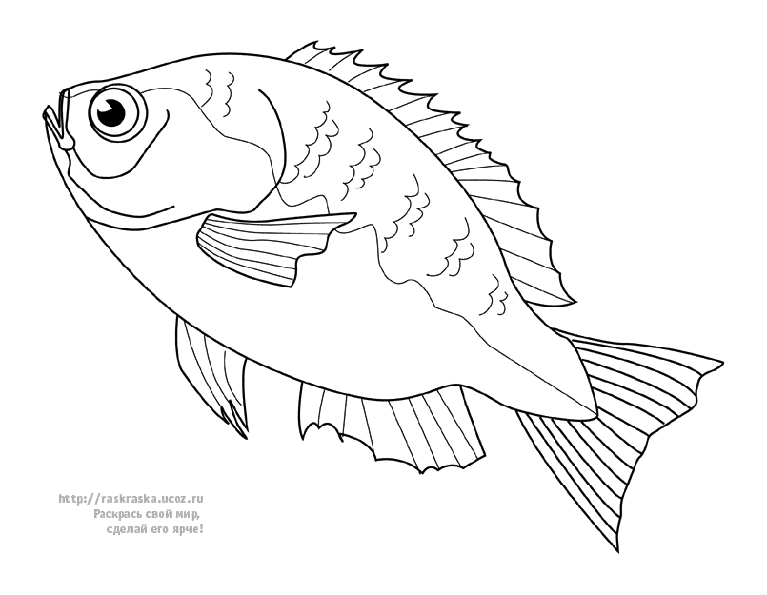 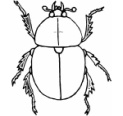 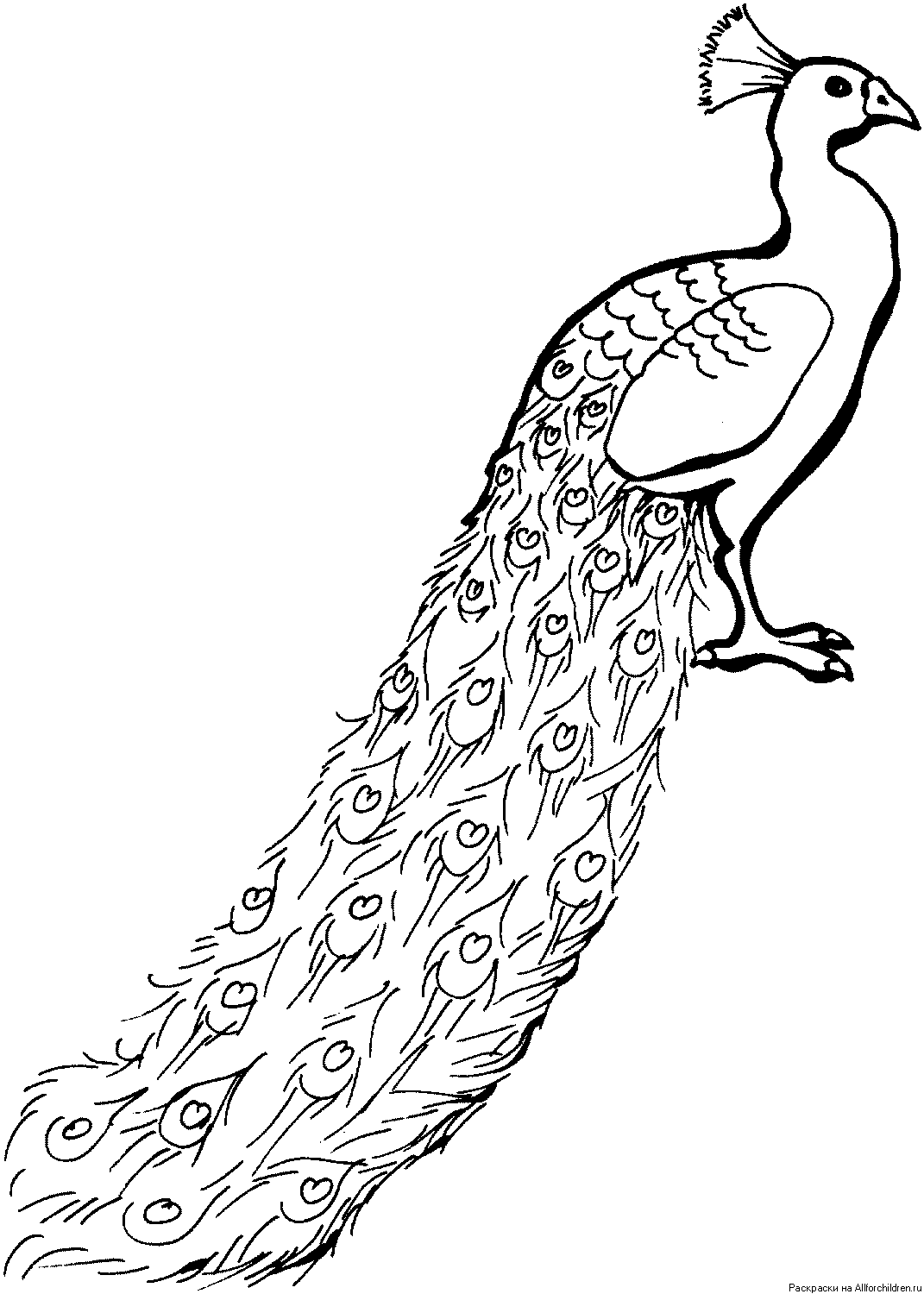 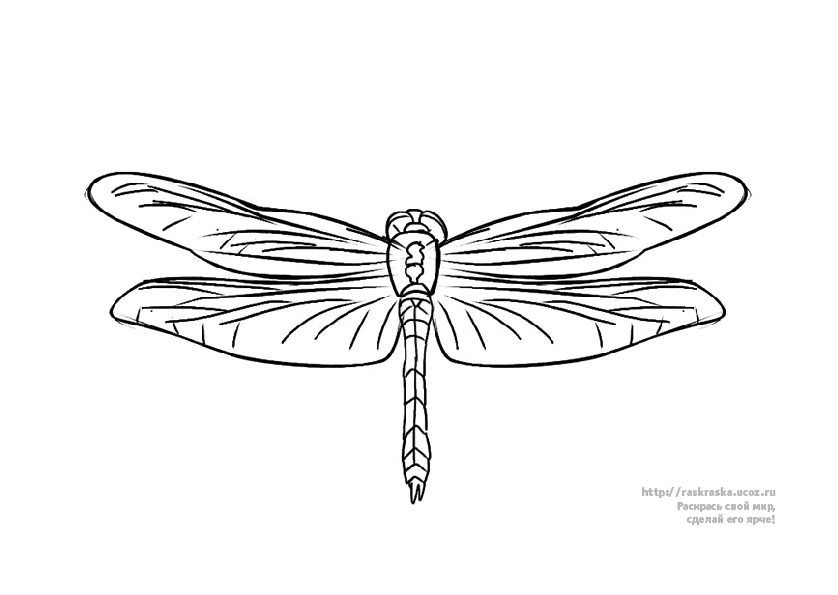 Обведи  рыб  синим цветом, зверей – зеленым, насекомых- желтым, птиц – красным.5.Подпиши части растения : 1-корень, 2- стебель, 3 – лист, 4 – цветок. 4- плод с семенами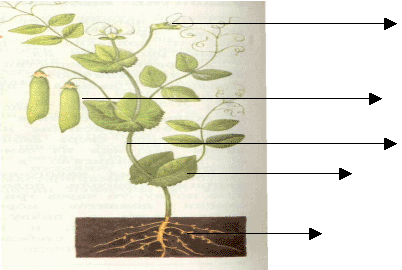 